РЕШЕНИЕВ соответствии с Решением Городской Думы Петропавловск-Камчатского городского округа от 26.06.2013 № 90-нд «О порядке регулирования отношений, связанных с формированием, финансовым обеспечением наказов избирателей в Петропавловск-Камчатском городском округе и контролем за их выполнением» Городская Дума Петропавловск-Камчатского городского округаРЕШИЛА:1. Утвердить перечень наказов избирателей Петропавловск-Камчатского городского округа на 2018 год, поступивших депутатам Городской Думы Петропавловск-Камчатского городского округа, согласно приложению к настоящему решению. 2.  Направить настоящее решение Главе Петропавловск-Камчатского городского округа для учета внесенных в перечень изменений в бюджете Петропавловск-Камчатского городского округа на 2018 год и плановый период 2019-2020 годов.3.  Направить настоящее решение в газету «Град Петра и Павла» для опубликования и разместить на официальном сайте Городской Думы 
Петропавловск-Камчатского городского округа в информационно-телекоммуникационной сети «Интернет».Приложение к решению Городской ДумыПетропавловск-Камчатскогогородского округаот 28.12.2017 № 88-рПеречень наказов избирателей Петропавловск-Камчатского городского округа на 2018 год, 
поступивших депутатам Городской Думы Петропавловск-Камчатского городского округаИсточником финансирования наказов избирателей является бюджет Петропавловск-Камчатского городского округа.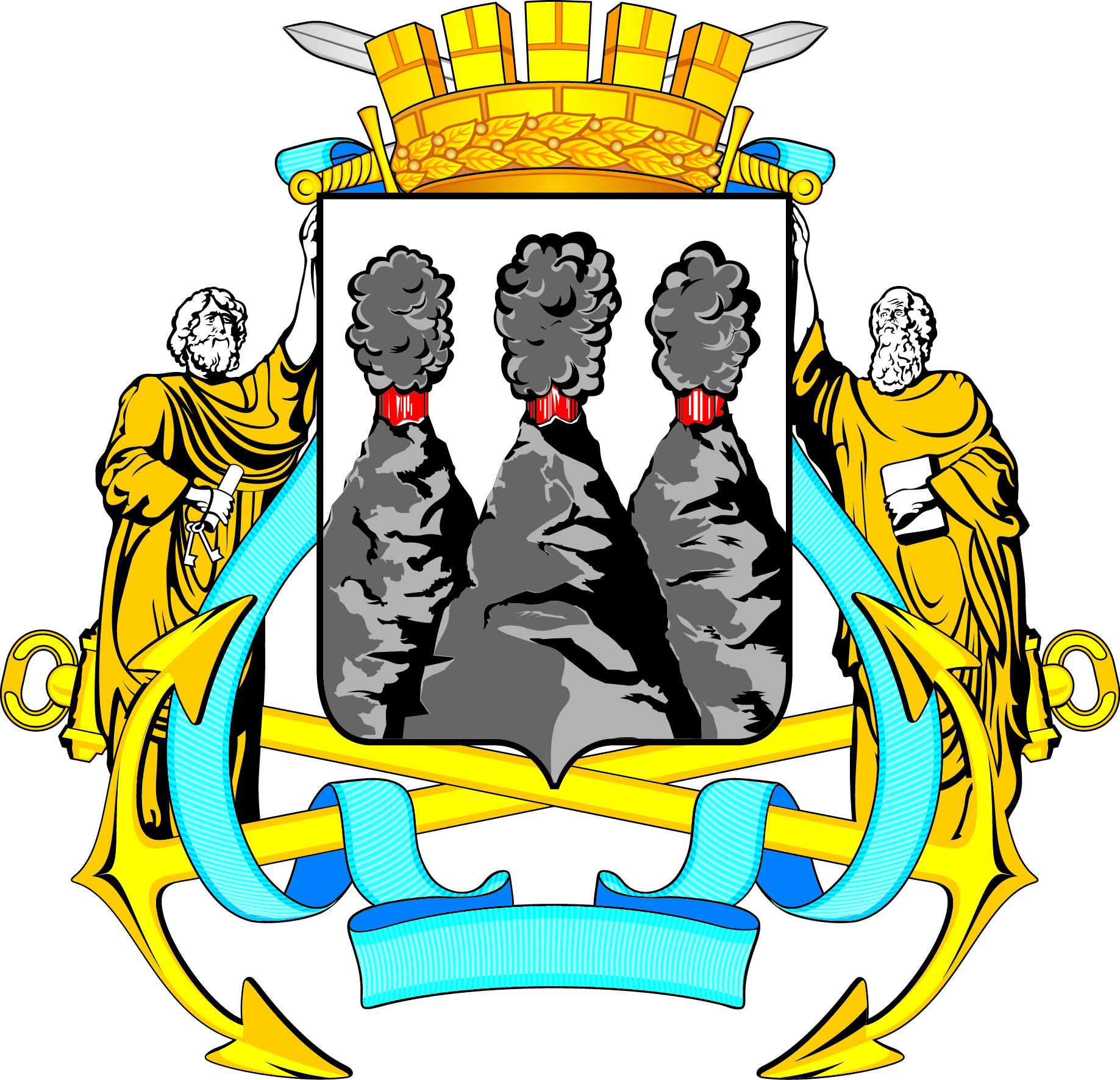 ГОРОДСКАЯ ДУМАПЕТРОПАВЛОВСК-КАМЧАТСКОГО ГОРОДСКОГО ОКРУГАот 28.12.2017 № 88-р4-я (внеочередная) сессияг.Петропавловск-КамчатскийОб утверждении перечня наказов избирателей Петропавловск-Камчатского городского округа на 2018 год, поступивших депутатам Городской Думы Петропавловск-Камчатского городского округаПредседатель Городской Думы Петропавловск-Камчатского городского округаГ.В. Монахова№ п/пФамилия, имя, отчество депутата Содержание наказаОбъем финансирования в рубляхГлавный распорядитель бюджетных средств11.Лосев К.Е.Приобретение коврового покрытия для зала художественной гимнастики для муниципального автономного учреждения дополнительного образования «Детско-юношеская спортивная школа № 2»250 000Управление образования администрации Петропавловск-Камчатскогогородского округа11.Лосев К.Е.Приобретение и установка малых спортивных форм на придомовых территориях Петропавловск-Камчатского городского округа по проекту Камчатского регионального фонда поддержки социальных инициатив «Турник в каждый двор»250 000Управление городского хозяйства администрации Петропавловск-Камчатского городского округа22.Кадачигова Д.С.Борисенко А.А.Оплата проезда для участия в турнире по бальным танцам в город Москва ансамбля спортивных бальных танцев «Кантилена» муниципального автономного учреждения культуры «Дом культуры и досуга «Апрель»200 000Управление культуры, спорта и молодежной политики администрации Петропавловск-Камчатскогогородского округа22.Кадачигова Д.С.Борисенко А.А.Текущий ремонт муниципального бюджетного общеобразовательного учреждения «Средняя школа № 9» Петропавловск-Камчатского городского округа100 000Управление образования администрации Петропавловск-Камчатскогогородского округа22.Кадачигова Д.С.Борисенко А.А.Текущий ремонт муниципального автономного общеобразовательного учреждения «Средняя школа № 28 имени Г.Ф. Кирдищева» Петропавловск-Камчатского городского округа100 000Управление образования администрации Петропавловск-Камчатскогогородского округа22.Кадачигова Д.С.Борисенко А.А.Текущий ремонт муниципального автономного дошкольного образовательного учреждения «Детский сад № 16 комбинированного вида»100 000Управление образования администрации Петропавловск-Камчатскогогородского округа22.Кадачигова Д.С.Борисенко А.А.Текущий ремонт муниципального бюджетного общеобразовательного учреждения «Средняя школа № 15» Петропавловск-Камчатского городского округа100 000Управление образования администрации Петропавловск-Камчатскогогородского округа22.Кадачигова Д.С.Борисенко А.А.Текущий ремонт муниципального бюджетного общеобразовательного учреждения «Основная школа № 32» Петропавловск-Камчатского городского округа100 000Управление образования администрации Петропавловск-Камчатскогогородского округа22.Кадачигова Д.С.Борисенко А.А.Текущий ремонт муниципального бюджетного общеобразовательного учреждения «Средняя школа № 41» Петропавловск-Камчатского городского округа100 000Управление образования администрации Петропавловск-Камчатскогогородского округа22.Кадачигова Д.С.Борисенко А.А.Текущий ремонт муниципального бюджетного дошкольного образовательного учреждения «Детский сад № 38 комбинированного вида»100 000Управление образования администрации Петропавловск-Камчатскогогородского округа22.Кадачигова Д.С.Борисенко А.А.Текущий ремонт муниципального автономного дошкольного образовательного учреждения «Детский сад № 46 комбинированного вида»100 000Управление образования администрации Петропавловск-Камчатскогогородского округа3.Наумов А.Б.Оплата организационных взносов по проезду в город Москва группы школьников муниципального бюджетного образовательного учреждения «Средняя общеобразовательная школа № 4 имени А. М. Горького» - участников турнира «Математическое многоборье»100 000Управление образования администрации Петропавловск-Камчатскогогородского округа3.Наумов А.Б.Укрепление материально-технической базы муниципального бюджетного образовательного учреждения «Основная школа 
№ 6»100 000Управление образования администрации Петропавловск-Камчатскогогородского округа3.Наумов А.Б.Укрепление материально-технической базы муниципального образовательного учреждения «Средняя школа № 12»100 000Управление образования администрации Петропавловск-Камчатскогогородского округа3.Наумов А.Б.Укрепление материально-технической базы  муниципального автономного образовательного учреждения «Средняя школа 
№ 24»100 000Управление образования администрации Петропавловск-Камчатскогогородского округа3.Наумов А.Б.Укрепление материально-технической базы  муниципального бюджетного дошкольного образовательного учреждения «Детский сад 
№ 5 комбинированного вида»50 000Управление образования администрации Петропавловск-Камчатскогогородского округа3.Наумов А.Б.Укрепление материально-технической базы  муниципального бюджетного дошкольного образовательного учреждения «Детский сад 
№ 19 комбинированного вида»50 000Управление образования администрации Петропавловск-Камчатскогогородского округа34.Рыкова И.В.Гаврилов И.В.Приобретение оборудования для детских площадок для муниципального бюджетного дошкольного образовательного учреждения «Детский сад 
№ 10 комбинированного вида»100 000Управление образования администрации Петропавловск-Камчатского городского округа34.Рыкова И.В.Гаврилов И.В.Приобретение ткани и сопутствующих товаров на изготовление формы для участников школьного отряда «Юных инспекторов дорожного движения» муниципальное автономное общеобразовательное учреждение «Средняя школа № 3 имени А.С. Пушкина» Петропавловск-Камчатского городского округа100 000Управление образования администрации Петропавловск-Камчатского городского округа34.Рыкова И.В.Гаврилов И.В.Приобретение компьютерной техники для учебных кабинетов для муниципального бюджетного общеобразовательного учреждения «Основная школа № 5» Петропавловск-Камчатского городского округа200 000Управление образования администрации Петропавловск-Камчатского городского округа34.Рыкова И.В.Гаврилов И.В.Приобретение музыкальных инструментов для муниципального бюджетного учреждения дополнительного образования «Детская музыкальная школа № 3»100 000Управление культуры, спорта и молодежной политики администрации Петропавловск-Камчатскогогородского округа34.Рыкова И.В.Гаврилов И.В.Приобретение теневого навеса на участок для прогулок для муниципального автономного дошкольного образовательного учреждения «Центр развития ребенка - детский сад № 39»100 000Управление образования администрации Петропавловск-Камчатского городского округа34.Рыкова И.В.Гаврилов И.В.Приобретение оборудования для детских площадок (песочница, скамейки) и компьютерной техники (ноутбуков для воспитателей) для муниципального бюджетного дошкольного образовательного учреждения - «Детский сад № 45 общеразвивающего вида»150 000Управление образования администрации Петропавловск-Камчатского городского округа34.Рыкова И.В.Гаврилов И.В.Приобретение витринных шкафов для наград в муниципальное автономное общеобразовательное учреждение «Средняя школа № 30»100 000Управление образования администрации Петропавловск-Камчатского городского округа34.Рыкова И.В.Гаврилов И.В.Приобретение мебели для учебных кабинетов для муниципального автономного общеобразовательного учреждения «Средняя школа № 33 с углубленным изучением отдельных предметов» Петропавловск-Камчатского городского округа150 000Управление образования администрации Петропавловск-Камчатского городского округа45.Колядка В.В.Проведение обзорных экскурсий по Авачинской бухте для учащихся муниципального автономного общеобразовательного учреждения «Средняя школа № 33 с углубленным изучением отдельных предметов» Петропавловск-Камчатского городского округа250 000Управление образования администрации Петропавловск-Камчатского городского округа45.Колядка В.В.Проведение обзорных экскурсий по Авачинской бухте для учащихся муниципального автономного общеобразовательного учреждения «Средняя школа № 30»187 500Управление образования администрации Петропавловск-Камчатского городского округа45.Колядка В.В.Проведение обзорных экскурсий по Авачинской бухте для учащихся муниципального бюджетного общеобразовательного учреждения «Средняя школа № 7» Петропавловск-Камчатского городского округа62 500Управление образования администрации Петропавловск-Камчатского городского округа56.Толмачев И.Ю. Укрепление материально-технической базы муниципального бюджетного учреждения дополнительного образования «Станция детского и юношеского технического творчества»50 000Управление образования администрации Петропавловск-Камчатского городского округа56.Толмачев И.Ю. Укрепление материально-технической базы муниципального бюджетного учреждения дополнительного образования «Детско-юношеская спортивная школа № 5»200 000Управление образования администрации Петропавловск-Камчатского городского округа56.Толмачев И.Ю. Оплата командировок на соревнования и обучение специалистов и учащихся муниципального бюджетного учреждения дополнительного образования «Детско-юношеская спортивная школа № 5»100 000Управление образования администрации Петропавловск-Камчатского городского округа56.Толмачев И.Ю. Оплата проезда для участия в конкурсах (соревнованиях) для структурного подразделения «Городская физико-математическая школа», на базе муниципального бюджетного общеобразовательного учреждения «Средняя школа № 4 имени А.М. Горького» Петропавловск-Камчатского городского округа;50 000Управление образования администрации Петропавловск-Камчатского городского округа56.Толмачев И.Ю. Укрепление материально-технической базы муниципального бюджетного дошкольного образовательного учреждения «Детский сад 
№ 5 комбинированного вида»50 000Управление образования администрации Петропавловск-Камчатского городского округа56.Толмачев И.Ю. Укрепление материально-технической базы муниципального бюджетного дошкольного образовательного учреждения «Детский сад 
№ 20 общеразвивающего вида»50 000Управление образования администрации Петропавловск-Камчатского городского округа7.Сайдачаков П.В.Установка детской площадки по ул. Рябиковская250 000Управление городского хозяйства администрации Петропавловск-Камчатского городского округа7.Сайдачаков П.В.Установка детской площадки по ул. Капитана Драбкина, Беляева250 000Управление городского хозяйства администрации Петропавловск-Камчатского городского округа68.Смирнов С.И.Зубенко Е.В.Воронов Д.М.Лиманов С.А.Ремонт учебных кабинетов муниципального бюджетного общеобразовательного учреждения «Средняя школа № 7» Петропавловск-Камчатского городского округа200 000Управление образования администрации Петропавловск-Камчатского городского округа68.Смирнов С.И.Зубенко Е.В.Воронов Д.М.Лиманов С.А.Приобретение проектора для актового зала муниципального автономного общеобразовательного учреждения «Средняя школа № 8» Петропавловск-Камчатского городского округа200 000Управление образования администрации Петропавловск-Камчатского городского округа68.Смирнов С.И.Зубенко Е.В.Воронов Д.М.Лиманов С.А.Приобретение мебели для муниципального бюджетного общеобразовательного учреждения «Средняя школа № 11 имени 
В.Д. Бубенина» Петропавловск-Камчатского городского округа200 000Управление образования администрации Петропавловск-Камчатского городского округа68.Смирнов С.И.Зубенко Е.В.Воронов Д.М.Лиманов С.А.Приобретение мебели для муниципального бюджетного общеобразовательного учреждения «Средняя школа № 35» Петропавловск-Камчатского городского округа200 000Управление образования администрации Петропавловск-Камчатского городского округа68.Смирнов С.И.Зубенко Е.В.Воронов Д.М.Лиманов С.А.Дополнительное обучение сотрудников и приобретение канцелярских товаров для муниципального автономного общеобразовательного учреждения «Средняя школа № 43» Петропавловск-Камчатского городского округа200 000Управление образования администрации Петропавловск-Камчатского городского округа68.Смирнов С.И.Зубенко Е.В.Воронов Д.М.Лиманов С.А.Приобретение игровых форм для детских площадок, расположенных на территории муниципального автономного дошкольного образовательного учреждения «Детский сад № 22 - Центр развития ребенка»200 000Управление образования администрации Петропавловск-Камчатского городского округа68.Смирнов С.И.Зубенко Е.В.Воронов Д.М.Лиманов С.А.Проведение ремонтных работ в помещениях муниципального бюджетного дошкольного образовательного учреждения «Детский сад 
№ 24 общеразвивающего вида»200 000Управление образования администрации Петропавловск-Камчатского городского округа68.Смирнов С.И.Зубенко Е.В.Воронов Д.М.Лиманов С.А.Приведение детских площадок, расположенных на территории муниципального бюджетного дошкольного образовательного учреждения «Детский сад № 48 комбинированного вида» в соответствие с нормами СанПиН200 000Управление образования администрации Петропавловск-Камчатского городского округа68.Смирнов С.И.Зубенко Е.В.Воронов Д.М.Лиманов С.А.Приобретение ультрафиолетовых ламп (типа ДЕЗАР), шкафов, ремонтно-строительного материала и оборудования для муниципального автономного дошкольного образовательного учреждения «Детский сад № 42 комбинированного вида»200 000Управление образования администрации Петропавловск-Камчатского городского округа68.Смирнов С.И.Зубенко Е.В.Воронов Д.М.Лиманов С.А.Приобретение малых игровых форм для муниципального автономного дошкольного образовательного учреждения «Детский сад № 57 комбинированного вида»200 000Управление образования администрации Петропавловск-Камчатского городского округа9.Монахова Г.В.Прудкий Д.А.Панов А.Г.Текущий ремонт муниципального автономного дошкольного образовательного учреждения «Детский сад № 11 комбинированного вида»100 000Управление образования администрации Петропавловск-Камчатского городского округа9.Монахова Г.В.Прудкий Д.А.Панов А.Г.Текущий ремонт муниципального автономного дошкольного образовательного учреждения «Детский сад № 6 комбинированного вида»100 000Управление образования администрации Петропавловск-Камчатского городского округа9.Монахова Г.В.Прудкий Д.А.Панов А.Г.Текущий ремонт муниципального автономного дошкольного образовательного учреждения «Детский сад № 41 комбинированного вида»100 000Управление образования администрации Петропавловск-Камчатского городского округа9.Монахова Г.В.Прудкий Д.А.Панов А.Г.Текущий ремонт муниципального автономного дошкольного образовательного учреждения «Детский сад № 16 комбинированного вида»100 000Управление образования администрации Петропавловск-Камчатского городского округа9.Монахова Г.В.Прудкий Д.А.Панов А.Г.Текущий ремонт муниципального автономного дошкольного образовательного учреждения «Детский сад № 50 комбинированного вида» Петропавловск-Камчатского городского округа100 000Управление образования администрации Петропавловск-Камчатского городского округа9.Монахова Г.В.Прудкий Д.А.Панов А.Г.Текущий ремонт муниципального автономного общеобразовательного учреждения «Средняя школа № 27» Петропавловск-Камчатского городского округа250 000Управление образования администрации Петропавловск-Камчатского городского округа9.Монахова Г.В.Прудкий Д.А.Панов А.Г.Текущий ремонт муниципального автономного общеобразовательного учреждения «Средняя школа № 31» Петропавловск-Камчатского городского округа250 000Управление образования администрации Петропавловск-Камчатского городского округа9.Монахова Г.В.Прудкий Д.А.Панов А.Г.Текущий ремонт муниципального бюджетного общеобразовательного учреждения «Средняя школа № 34 с углубленным изучением отдельных предметов» Петропавловск-Камчатского городского округа250 000Управление образования администрации Петропавловск-Камчатского городского округа9.Монахова Г.В.Прудкий Д.А.Панов А.Г.Текущий ремонт муниципального автономного общеобразовательного учреждения «Гимназия № 39» Петропавловск-Камчатского городского округа250 000Управление образования администрации Петропавловск-Камчатского городского округа10.Ванюшкин С.А.Кондратенко Г.В.Замена полов и ремонт в коридоре 3-го этажа муниципального бюджетного общеобразовательного учреждения «Средняя школа № 10» Петропавловск-Камчатского городского округа1 000 000Управление образования администрации Петропавловск-Камчатского городского округа 11.Кронов А.А. Ремонт системы центрального отопления в муниципальном бюджетном общеобразовательном учреждении «Средняя школа № 10» Петропавловск-Камчатского городского округа300 000Управление образования администрации Петропавловск-Камчатского городского округа11.Кронов А.А. Ремонт системы центрального отопления муниципального бюджетного общеобразовательного учреждения «Лицей № 46» Петропавловск-Камчатского городского округа200 000Управление образования администрации Петропавловск-Камчатского городского округа12.Березенко А.В.Зикратов А.В.Рясная В.И.Приобретение элементов спортивных форм (элементы полосы препятствий) для муниципального бюджетного общеобразовательного учреждения «Средняя школа № 2» Петропавловск-Камчатского городского округа500 000Управление образования администрации Петропавловск-Камчатского городского округа12.Березенко А.В.Зикратов А.В.Рясная В.И.Оплата командировочных расходов для проезда на курсы по повышению квалификации сотрудников МАОУ «Средняя школа № 3 имени 
А.С. Пушкина»120 000Управление образования администрации Петропавловск-Камчатского городского округа12.Березенко А.В.Зикратов А.В.Рясная В.И.Приобретение мебели для муниципального автономного общеобразовательного учреждения «Средняя школа № 3 имени 
А.С. Пушкина» Петропавловск-Камчатского городского округа80 000Управление образования администрации Петропавловск-Камчатского городского округа12.Березенко А.В.Зикратов А.В.Рясная В.И.Приобретение игрового оборудования для муниципального автономного дошкольного образовательного учреждения «Детский сад № 1 комбинированного вида»100 000Управление образования администрации Петропавловск-Камчатского городского округа12.Березенко А.В.Зикратов А.В.Рясная В.И.Приобретение декоративного ограждения прогулочных площадок для муниципального бюджетного дошкольного образовательного учреждения «Детский сад № 10 комбинированного вида»100 000Управление образования администрации Петропавловск-Камчатского городского округа12.Березенко А.В.Зикратов А.В.Рясная В.И.Приобретение песочниц с крышками для муниципального бюджетного дошкольного образовательного учреждения «Детский сад № 26 общеразвивающего вида»100 000Управление образования администрации Петропавловск-Камчатского городского округа12.Березенко А.В.Зикратов А.В.Рясная В.И. Выполнение ремонтных работ в музыкальном зале муниципального бюджетного дошкольного образовательного учреждения «Детский сад 
№ 9 общеразвивающего вида»250 000Управление образования администрации Петропавловск-Камчатского городского округа12.Березенко А.В.Зикратов А.В.Рясная В.И.Оплата проезда участникам хореографических коллективов муниципального автономного учреждения культуры «Городской дом культуры «СРВ»250 000Управление культуры, спорта и молодежной политики администрации Петропавловск-Камчатскогогородского округа13.Лесков Б.А.Выполнение работ по текущему ремонту в муниципальном автономном общеобразовательном учреждении «Гимназия 
№ 39» Петропавловск-Камчатского городского округа100 000Управление образования администрации Петропавловск-Камчатского городского округа13.Лесков Б.А.Ремонтные работы в муниципальном автономном общеобразовательном учреждении «Средняя школа № 27» Петропавловск-Камчатского городского округа100 000Управление образования администрации Петропавловск-Камчатского городского округа13.Лесков Б.А.Ремонтные работы в муниципальном автономном дошкольном образовательном учреждении «Детский сад № 11 комбинированного вида»200 000Управление образования администрации Петропавловск-Камчатского городского округа13.Лесков Б.А.Ремонтные работы в муниципальном автономном общеобразовательном учреждении «Средняя школа № 31» Петропавловск-Камчатского городского округа50 000Управление образования администрации Петропавловск-Камчатского городского округа13.Лесков Б.А.Ремонтные работы в муниципальном бюджетном общеобразовательном учреждении «Средняя школа № 34 с углубленным изучением отдельных предметов» Петропавловск-Камчатского городского округа50 000Управление образования администрации Петропавловск-Камчатского городского округа114.Гусейнов Р.В.Оськин С.В.Сароян С.А.Устройство покрытия футбольного поля муниципального бюджетного общеобразовательного учреждения «Средняя школа № 20» Петропавловск-Камчатского городского округа200 000Управление образования администрации Петропавловск-Камчатского городского округа114.Гусейнов Р.В.Оськин С.В.Сароян С.А.Приобретение технологического оборудования для пищеблока муниципального бюджетного общеобразовательного учреждения «Средняя школа № 26» Петропавловск-Камчатского городского округа200 000Управление образования администрации Петропавловск-Камчатского городского округа114.Гусейнов Р.В.Оськин С.В.Сароян С.А.Ремонт помещения для хранения продуктов в муниципальном бюджетном общеобразовательном учреждении «Основная школа № 37» Петропавловск-Камчатского городского округа200 000Управление образования администрации Петропавловск-Камчатского городского округа114.Гусейнов Р.В.Оськин С.В.Сароян С.А.Ремонт зимнего сада муниципального автономного дошкольного образовательного учреждения «Детский сад № 7 комбинированного вида»300 000Управление образования администрации Петропавловск-Камчатского городского округа114.Гусейнов Р.В.Оськин С.В.Сароян С.А.Ремонт полов первого этажа муниципального бюджетного дошкольного образовательного учреждения «Детский сад № 31 комбинированного вида»180 000Управление образования администрации Петропавловск-Камчатского городского округа114.Гусейнов Р.В.Оськин С.В.Сароян С.А.Приобретение и установка игровой площадки в муниципальном бюджетном дошкольном образовательном учреждении «Детский сад 
№ 36»110 000Управление образования администрации Петропавловск-Камчатского городского округа114.Гусейнов Р.В.Оськин С.В.Сароян С.А.Ремонт учебного класса с заменой покрытия пола в муниципальном автономном общеобразовательном учреждении «Начальная школа - детский сад № 52» Петропавловск-Камчатского городского округа100 000Управление образования администрации Петропавловск-Камчатского городского округа114.Гусейнов Р.В.Оськин С.В.Сароян С.А.Приобретение и установка 2-х домиков-беседок в муниципальном автономном дошкольном образовательном учреждении «Детский сад 
№ 56 комбинированного вида»110 000Управление образования администрации Петропавловск-Камчатского городского округа114.Гусейнов Р.В.Оськин С.В.Сароян С.А.Проведение учебно-тренировочных сборов для муниципального автономного учреждения дополнительного образования «Детско-юношеская спортивная школа № 2»100 000Управление образования администрации Петропавловск-Камчатского городского округа15.Кнерик В.А.Терехов А.М.Шунькин Д.В.Текущий ремонт муниципального бюджетного общеобразовательного учреждения «Средняя школа № 40» Петропавловск-Камчатского городского округа500 000Управление образования администрации Петропавловск-Камчатскогогородского округа15.Кнерик В.А.Терехов А.М.Шунькин Д.В.Выполнение ремонтных работ в кабинете физики и биологии в муниципальном бюджетном общеобразовательном учреждении «Средняя школа № 40» Петропавловск-Камчатского городского округа500 000Управление образования администрации Петропавловск-Камчатскогогородского округа15.Кнерик В.А.Терехов А.М.Шунькин Д.В.Приобретение спортивной формы для детской хоккейной команды муниципального автономного общеобразовательного учреждения «Средняя школа № 42» Петропавловск-Камчатского городского округа150 000Управление образования администрации Петропавловск-Камчатскогогородского округа15.Кнерик В.А.Терехов А.М.Шунькин Д.В.Устройство дополнительного помещения для хранения спортивного инвентаря на спортивной площадке муниципального автономного общеобразовательного учреждения «Средняя школа № 42» Петропавловск-Камчатского городского округа150 000Управление образования администрации Петропавловск-Камчатскогогородского округа15.Кнерик В.А.Терехов А.М.Шунькин Д.В.Приобретение музыкальных инструментов для муниципального бюджетного учреждения дополнительного образования «Детская музыкальная школа № 4»200 000Управление образования администрации Петропавловск-Камчатскогогородского округа16.Воровский А.В.Мелехина Т.В.Цыганков Ю.А.Установка автобусного павильона на остановке «Городская поликлиника № 3» по адресу улица Лукашевского, дом 11500 000Управление городского хозяйства администрации Петропавловск-Камчатского городского округа16.Воровский А.В.Мелехина Т.В.Цыганков Ю.А.Укрепление материально технической базы и текущий ремонт муниципального бюджетного дошкольного образовательного учреждения «Детский сад № 37 компенсирующего вида»100 000Управление образования администрации Петропавловск-Камчатского городского округа16.Воровский А.В.Мелехина Т.В.Цыганков Ю.А.Укрепление материально технической базы и текущий ремонт муниципального автономного дошкольного образовательного учреждения «Детский сад № 58 комбинированного вида»100 000Управление образования администрации Петропавловск-Камчатского городского округа16.Воровский А.В.Мелехина Т.В.Цыганков Ю.А.Укрепление материально технической базы и текущий ремонт муниципального бюджетного дошкольного образовательного учреждения «Детский сад № 15 комбинированного вида»100 000Управление образования администрации Петропавловск-Камчатского городского округа16.Воровский А.В.Мелехина Т.В.Цыганков Ю.А.Укрепление материально технической базы и текущий ремонт муниципального бюджетного дошкольного образовательного учреждения «Детский сад № 45 общеразвивающего вида»100 000Управление образования администрации Петропавловск-Камчатского городского округа16.Воровский А.В.Мелехина Т.В.Цыганков Ю.А.Укрепление материально технической базы и текущий ремонт муниципального бюджетного дошкольного образовательного учреждения «Детский сад № 63 общеразвивающего вида»100 000Управление образования администрации Петропавловск-Камчатского городского округа16.Воровский А.В.Мелехина Т.В.Цыганков Ю.А.Укрепление материально технической базы и текущий ремонт муниципального автономного дошкольного образовательного учреждения «Центр развития ребенка - детский сад № 39»100 000Управление образования администрации Петропавловск-Камчатского городского округа16.Воровский А.В.Мелехина Т.В.Цыганков Ю.А.Укрепление материально технической базы и текущий ремонт муниципального бюджетного дошкольного образовательного учреждения «Детский сад № 53 общеразвивающего вида»100 000Управление образования администрации Петропавловск-Камчатского городского округа16.Воровский А.В.Мелехина Т.В.Цыганков Ю.А.Укрепление материально технической базы и текущий ремонт муниципального автономного общеобразовательного учреждения «Средняя школа № 33 с углубленным изучением отдельных предметов» Петропавловск-Камчатского городского округа100 000Управление образования администрации Петропавловск-Камчатского городского округа16.Воровский А.В.Мелехина Т.В.Цыганков Ю.А.Укрепление материально технической базы и текущий ремонт муниципального автономного общеобразовательного учреждения «Средняя школа № 30» Петропавловск-Камчатского городского округа100 000Управление образования администрации Петропавловск-Камчатского городского округа16.Воровский А.В.Мелехина Т.В.Цыганков Ю.А.Укрепление материально технической базы и текущий ремонт муниципального бюджетного общеобразовательного учреждения «Лицей № 21» Петропавловск-Камчатского городского округа100 000Управление образования администрации Петропавловск-Камчатского городского округа